Об объектах определенных для отбывания исправительных работ	В соответствии со ст.50 УК РФ и Федеральным Законом «О приведении уголовно-процессуального кодекса Российской Федерации и других законодательных актов в соответствие с Федеральным Законом  «О внесении изменений дополнений в УК РФ» от 08.12.2003 г. № 161-ФЗ, по согласованию с филиалом по Яльчикскому району ФКУ УИИ УФСИН России по               Чувашской Республике - Чувашии, администрация Яльчикского                района п о с т а н о в л я е т:Определить объекты, на которых осужденные должны привлекаться к отбыванию наказания в виде исправительных работПризнать утратившим силу постановление администрации Яльчикского района от 24.01.2014 № 29 «Об объектах определенных для отбывания исправительных работ».Глава  администрацииЯльчикского района				                                        Н.П.МиллинЧёваш РеспубликиЕлч.к район.Елч.к районадминистраций.ЙЫШЁНУ        2015 =?январ.н 15-м.ш. № 12Елч.к ял.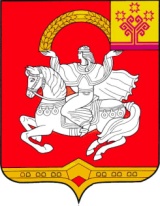 Чувашская  РеспубликаЯльчикский районАдминистрацияЯльчикского районаПОСТАНОВЛЕНИЕ«15» января  2015 г. № 12село Яльчики№ п.п.Наименование организацийНаименование сельского поселенияНаименование населенного пунктаКоличество рабочих мест1.ООО «Кирпич»Яльчикскоес.Яльчики 52.ООО «Спутник-1»Яльчикскоес.Яльчики 33.ООО «Стройэнергосервис»Яльчикскоес.Яльчики54.ООО «Чувашъенкрахмал»Яльчикскоес.Яльчики 35.ЗАО «Прогресс»Яльчикскоес.Яльчики 56. БУ ЧР «Яльчикская ЦРБ»Яльчикскоес.Яльчики 37.СХПК им.ЛенинаБольшеяльчикское с.Б.Яльчики58.ООО «Эмметево»Кильдюшевскоес.Кильдюшево59.ООО «Яльчикский сыродельный завод»Яльчикскоес.Яльчики310.ЗАО НПО «Промсервис»Яльчикскоес.Яльчики311.ИП Григорьев Л.Л.Яльчикскоес.Яльчики312.ИП Никитин Т.Н.Яльчикскоес.Яльчики313.КФХ Тихомиров Б.И.Сабанчинскоед.М.Ерыкла314.СХПК «Рассвет»Сабанчинскоес.Сабанчино515.СХПК «Колос»Новошимкусскоес.Н.Байбатырево516.СХПК «Сатурн»Новошимкусскоес.Н.Байбатырево517.ООО Агрофирма «Нива»Новошимкусскоес.Новые Шимкусы518.СХПК «Комбайн»Янтиковскоед.Избахтино519.ООО «Победа»Янтиковскоес.Янтиково520.ООО «Энтепе»Янтиковскоес.Эшмикеево321.ООО «Яманчурино»Лащ.Таябинскоед.Яманчурино322.КФХ Смирнов В.П.Большетаябинскоед.Аранчеево323.СХПК «Труд»Кильдюшевскоес.Н.Тинчурино324.СХПК «Марс»Янтиковскоед.Иш.Суринск325.ООО «Урожай»Сабанчинскоед.Уразмаметево326.КФХ Щипцова В.Н.Малотаябинскоед.Старое Янашево327.СХПК «Кушка»Янтиковское д.К.Куликеево328.КФХ Бикулова А.Н.Лащ. Таябинскоес.Л.Таяба329.ООО «Клевер»Новошимкусскоед.П.Буртассы330.КФХ Шадрикова Ф.А.Малотаябинскоед.Старое Янашево331.КФХ Петрова А.В.Малотаябинскоед.Старое Янашево332.КФХ Дмитриева А.А.Лащ.Таябинскоес.Л.Таяба333.КФХ Князева А.А.Лащ.Таябинскоес.Л.Таяба334.КФХ Васильева А.И.Лащ.Таябинскоес.Л.Таяба335.КФХ Головина Б.П.Малотаябинскоед.М.Таяба336.КФХ Галкина В.И.Малотаябинскоед.Старое Янашево337.КФХ Васильева В.П.Малотаябинскоед.М.Таяба338.КФХ Чернова В.Ф.Большеяльчикское с.Б.Яльчики3